Construction Specifications Sheet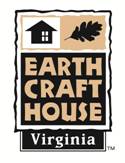 Required for EarthCraft Certification / ENERGY STAR Performance Path	This form must be attached to plans, e-mailed or faxed to your EarthCraft Virginia Technical Assistant Provider/Inspector. Also, indicate on all plans that are submitted for review the following: Ceiling heights, Tray & Vault dimensions and any unconditioned areas of house. Fill out all construction components listed on this form as completely as possible. This form is 3 pages – please read and complete thoroughly. ***Geothermal heat pumps, solar hot water, solar space heating, and photovoltaic require separate spec sheet***Request from EarthCraft VirginiaProfessional Service AgreementIn consideration of the performance by EarthCraft Virginia of the services set out below (the “Services”) by signing where set out below the Builder agrees to pay EarthCraft Virginia the amount for each Service as specified below  EarthCraft Certification ($950.00 for homes 3,000 square feet and under of conditioned space, being):$475.00 for pre-Drywall inspection, provided that an additional $0.15 will be added to such amount for each square foot of conditioned space over 3,000 square feet; and$475.00 for final inspectionEarthCraft Certification with Energy Star : $1,175 for homes 3,000 square feet and under of conditioned space, being:$700.00 for pre-Drywall inspection, provided that an additional $0.15 will be added to such amount for each square foot of conditioned space over 3,000 square feet; and $475.00 for final inspectionAll payments for Services are due on EarthCraft Virginia’s invoice. A payment shall be deemed late if not paid on or before the due date set forth on the invoice due date on the invoice. .  A late payment fee of $25.00 will be charged on all payments paid after the due date, and all past due amounts, including late charges, shall bear interest at the rate of one percent (1%) per month until paid. The Builder is responsible for payment costs of collection incurred by EarthCraft Virginia relative to any amounts owing for Services hereunder, including EarthCraft Virginia’s reasonable attorneys’ fees. Any disputed charges must be identified in writing and supported by detailed documentation provided to EarthCraft Virginia within (30) calendar days after the Builder’s receipt of the subject invoice, or else the Builder agrees that the charges as invoiced shall be conclusively presumed to be correct. As part of EarthCraft Virginia’s design review, I authorize EarthCraft Virginia and its representatives to utilize the information provided on this Construction Specifications Sheet in connection with attaining EarthCraft Virginia certification for the above-referenced projectBuilder NameOffice #Builder AddressMobile #City, State, Zip CodeProject Name or CommunityLot number  or AddressORIENTATIONNNEESESSWWNWFront Door FacesINSULATIONR-value or Inches of FoamR-value or Inches of FoamInsulation TypeLocation(Circle or explain where appropriate)CavityContinuousExterior WallsFloor over Bsmt/Crawl/GarageCantilevered FloorsFlat CeilingsTray CeilingsVaulted or Sloped CeilingsAttic KneewallsRim/Band JoistsPoured Bsmt or Crawl Walls(Specify whether int. or ext. sheathed)Framed Bsmt WallsUnder slab or slab edge, specifyOther Information GLAZINGU-FactorSHGCTYPEMain WindowsFrench DoorsGlass in Solid DoorsSkylightsSOLID DOORS Type(solid wood core; fiberglass)Insulation (R-value or U-Value)Front DoorBack DoorHVAC SYSTEMS(air handler location)MakeIndoor ModelOutdoor ModelSEERAFUE or HSPFMECHANICAL VENTILATIONMECHANICAL VENTILATIONVentilation TypeSupply:  Air Cycler        In Line FanSupply:  Air Cycler        In Line FanExhaust OnlyBalanced: ERV  HRVFan Run Time Hrs/Day      Fan Run Time Hrs/Day      CFM Delivered:       Blower Fan Watts:      When using ERV/HRV, enter specs belowWhen using ERV/HRV, enter specs belowWhen using ERV/HRV, enter specs belowWhen using ERV/HRV, enter specs belowWhen using ERV/HRV, enter specs belowSensible Recovery Efficiencies (%):     Sensible Recovery Efficiencies (%):     Sensible Recovery Efficiencies (%):     Total Recovery Efficiencies (%):     Total Recovery Efficiencies (%):     WATER HEATING(locations)MakeModelEnergy FactorFuel TypeCapacity or TanklessAdditional Insulation R-ValueAPPLIANCESDishwasherRefrigeratorNo. of Ceiling FansClothes Dryer(fuel source)Oven / Range(fuel source)Energy StarYes         NOYes         NOModel MakeBuilder Name:DateSignaturePrinted NameTitle: